Formulário - solicitação do exercício de direitos dos titulares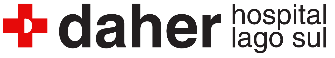 De acordo com a Lei nº 13..709, de 14 de agosto de 2018 - Lei Geral de Proteção de Dados Pessoais (LGPD), SOLICITO exercer o seguinte direito:(   ) Confirmação de existência de tratamento;(   ) Acesso aos dados;(   ) Correção ou atualização dos dados;(   ) Anonimização, bloqueio ou eliminação de dados tratados em desconformidade com a lei;(   ) Receber informações das entidades públicas e privadas com as quais os dados foram compartilhados;(   ) Vedação de compartilhamento de dados;(   ) Exclusão de dados pessoais tratados com o consentimento;(   ) Revogação do consentimento;(   ) Oposição de tratamento de dados tratados com o Legítimo Interesse;(   ) OutrosDADOS DO SOLICITANTENome completo: _________________________________________________________RG: ___________________________________________________________________CPF: __________________________________________________________________E-mail: ________________________________________________________________Celular: _______________________________________________________________O solicitante também é o titular dos dados: ( ) Sim ( ) Não - preencher a tabela abaixoDADOS DO TITULARNome completo: _________________________________________________________RG: ___________________________________________________________________CPF: __________________________________________________________________E-mail: ________________________________________________________________Celular:________________________________________________________________Relação com o solicitante: _________________________________________________Observação: É necessário anexar cópia de um documento que comprove a identidade do solicitante (RG, CNH, Passaporte) e comprovante de relação com o titular, em caso de solicitante distinto do titular (procuração, certidão de nascimento). Em caso de dúvidas, encaminhar e-mail para o endereço dpo@hospitaldaher.com.br.Declaro que são verdadeiras as informações prestadas neste formulário.______________________________________________________________________[Assinatura]____/____/____[Data da solicitação]